海联智谷招商物料采购清单手提袋，1000个。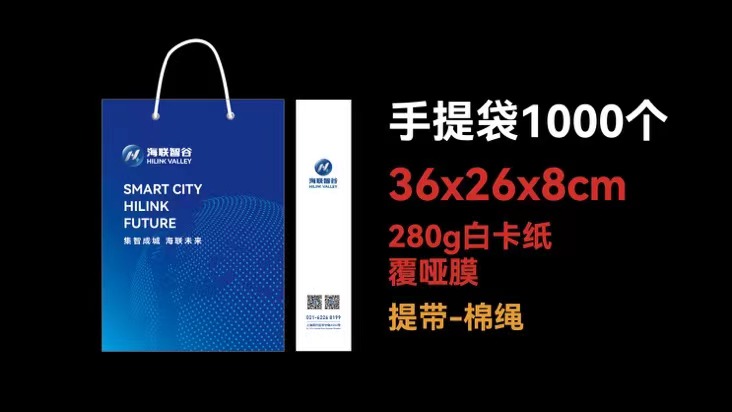 单页，10000份。印刷要求：尺寸：A4  285x210mm数量：A/B1/B2三种, 各10000张。纸张：200g哑粉纸或类似工艺：单面哑膜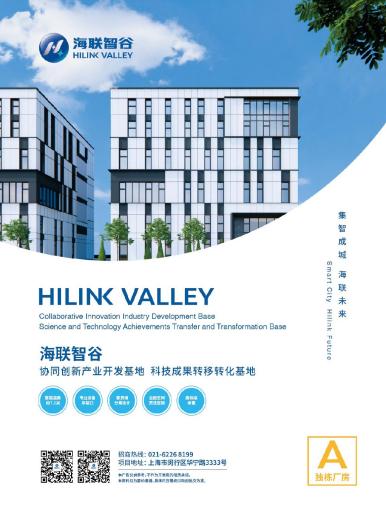 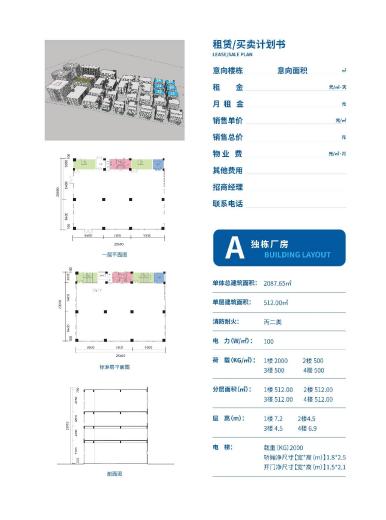 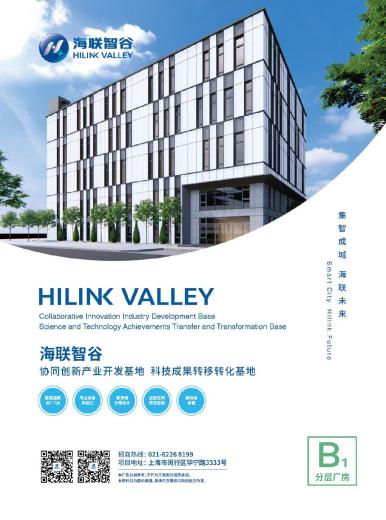 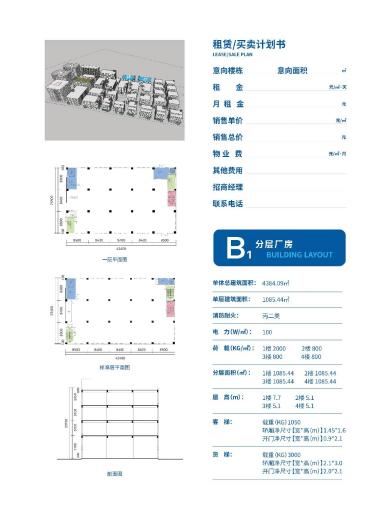 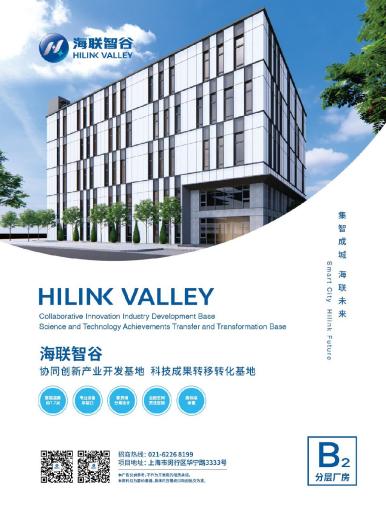 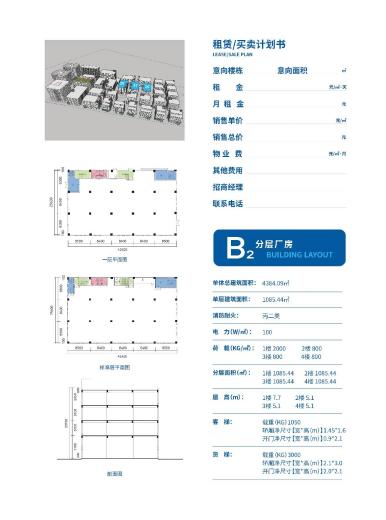 三、折页，10000张。印刷要求：尺寸：285x420mm（成品285x210mm）纸张：250g白卡纸或类似工艺：不覆膜，压折痕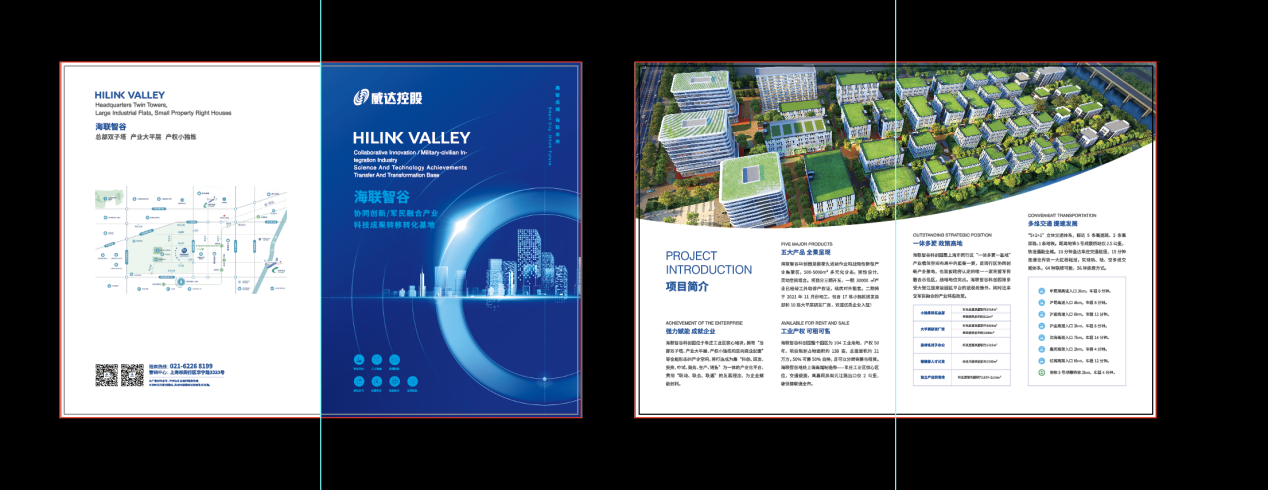 